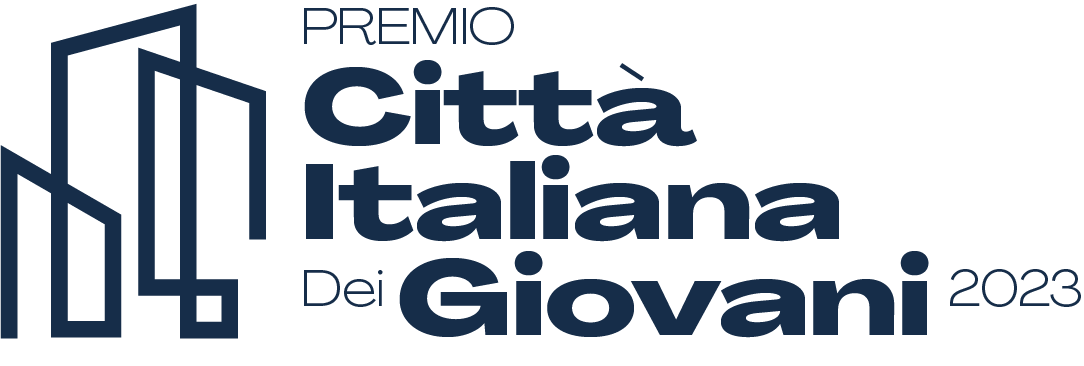 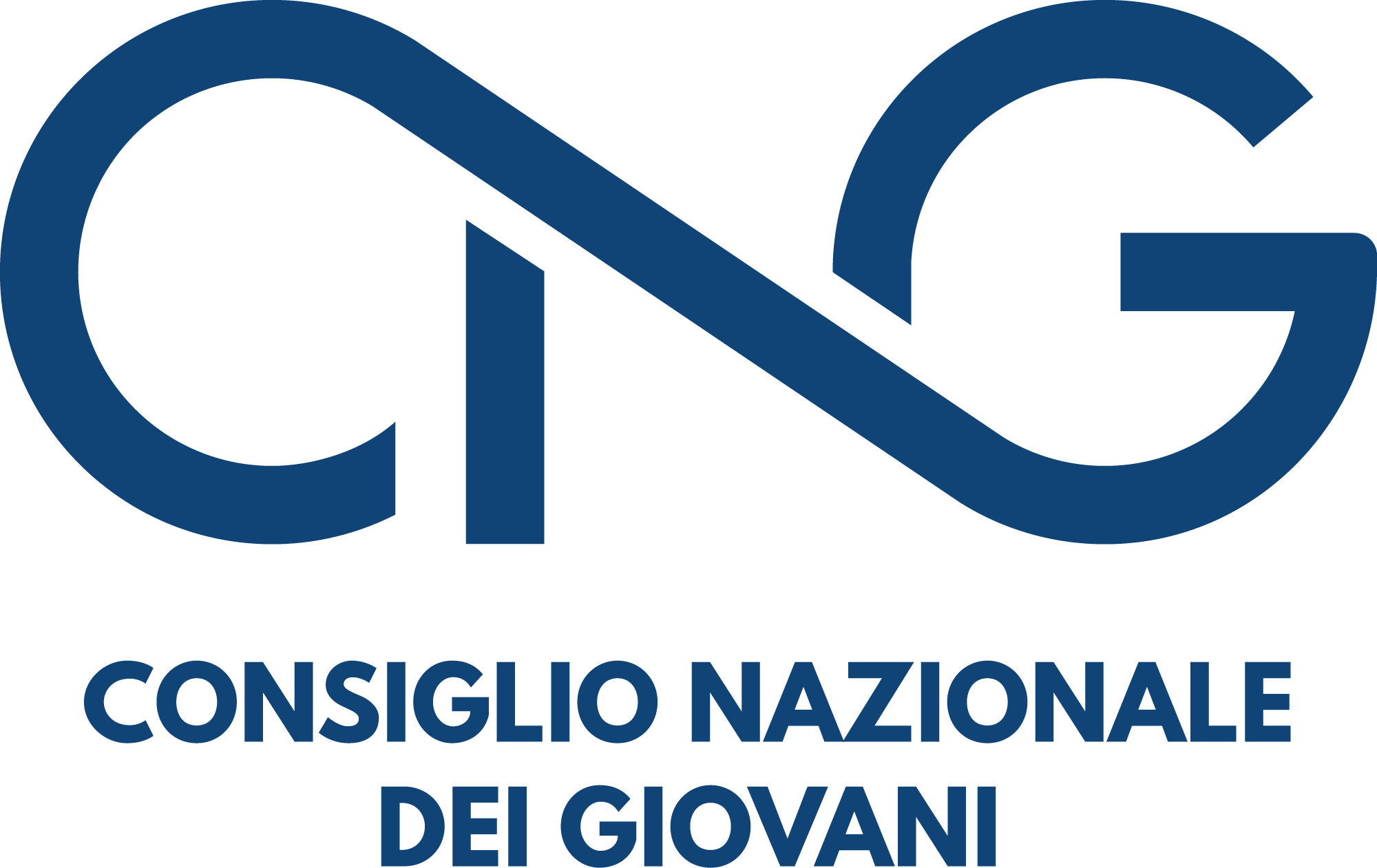 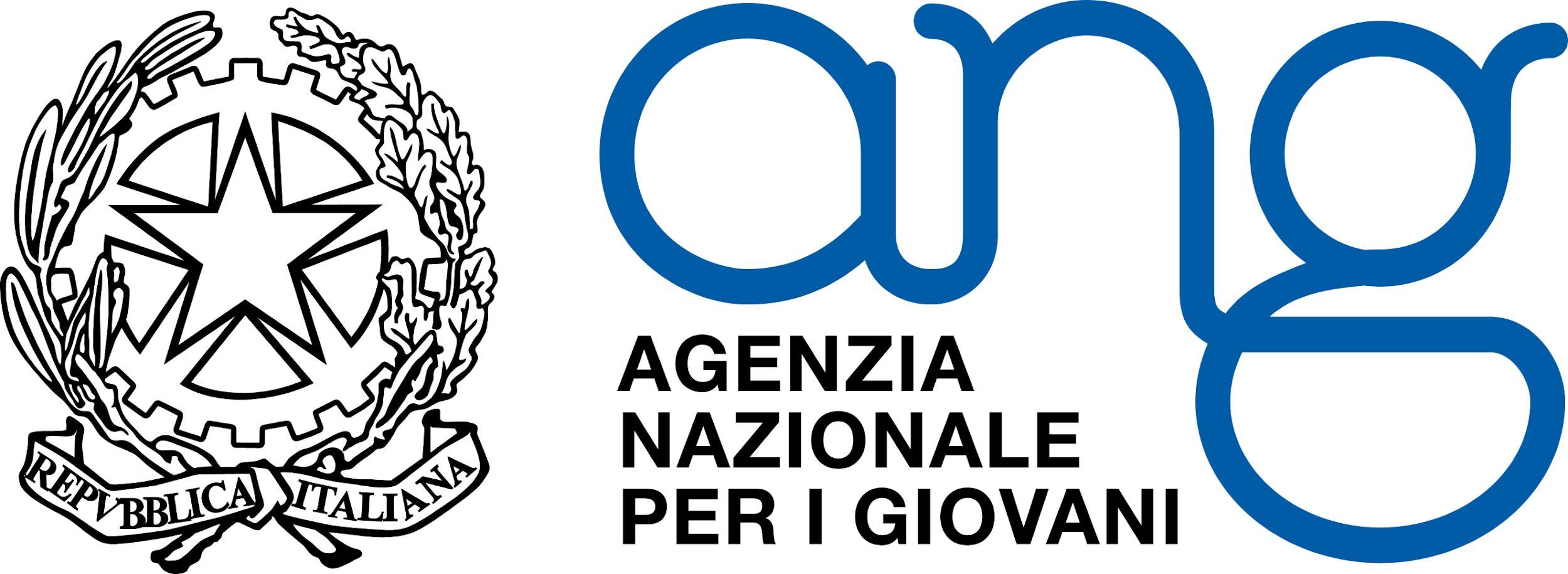 Carta intestata Comune/Città MetropolitanaAllegato 1DOMANDA DI PARTECIPAZIONESpett.le Consiglio Nazionale dei GiovaniVia Novara, 41 – 00198, Romacittagiovani@consiglionazionale-giovani.itOggetto: Premio Città Italiana dei Giovani 2023Il/La sottoscritto/a …………………….………………………………………….……………………. nato/a il …………………………… a …….……….……………… in qualità di ………………………………………………… del Comune/Città Metropolitana di …………………….……………………………………………………………………… con sede in …………………………...……………………………………………….., tel…………………………………, email……………………………………..CHIEDEche il proprio Comune/Città Metropolitana sia ammesso a partecipare alla procedura di aggiudicazione del Premio Città Italiana dei Giovani 2023.Lì ……………………Firma_____________________________N.B. La richiesta deve essere corredata da fotocopia, non autenticata, di documento di identità del sottoscrittore